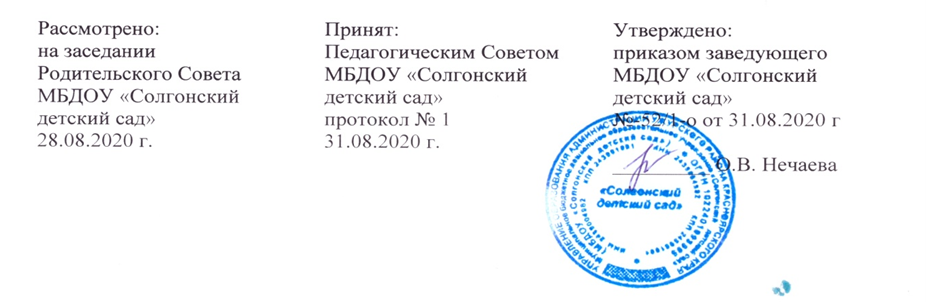 Режим занятий обучающихся на 2020  -2021 учебный годМуниципального бюджетного дошкольного образовательного учреждения«Солгонский детский сад».Примерная сетка непосредственно - образовательной деятельностиФормы организации  непосредственно-образовательной деятельности:-  для детей с 1 года до 3 лет – подгрупповая;- в дошкольных группах -  подгрупповые, фронтальные Максимально допустимый объем образовательной нагрузки соответствует санитарно - эпидемиологическим правилам и нормативам СанПиН  2.4.1.3049-13  "Санитарно-эпидемиологические требования к устройству, содержанию и организации режима работы дошкольных образовательных организаций",  утвержденным постановлением Главного государственного санитарного врача Российской Федерации от 15 мая 2013 г. № 26  (зарегистрировано Министерством юстиции Российской Федерации 29 мая 2013 г., регистрационный  № 28564). Для детей в возрасте от 1,5 до 3 лет непосредственно - образовательная деятельность составляет не более 1,5 часа  в неделю (игровая, музыкальная деятельность, общение, развитие движений). Продолжительность непрерывной образовательной деятельности не более 10 минут в первую и вторую половину дня.Максимально допустимый объем недельной образовательной нагрузки, включая реализацию дополнительных образовательных программ, для детей дошкольного возраста составляет: в младшей группе (дети четвертого года жизни) -2 часа 50 мин., в средней группе (дети пятого года жизни) - 3 часа 30 минут, в старшей группе (дети шестого года жизни) - 5 часов 40 минут, в подготовительной (дети седьмого года жизни) - 7 часов Продолжительность непрерывной непосредственно -  образовательной деятельности для детей 3-го года жизни – не более 2 часов 50 минут,для детей 4-го года жизни - не более 15 минут, для детей 5-го года жизни - не более 20 минут, для детей 6-го года жизни - не более 25 минутдля детей 7-го года жизни - не более 30 минут. Максимально допустимый объем образовательной нагрузки в первой половине дня в младшей и средней группах не превышает 30 и 40 минут соответственно, в старшей и подготовительной 45 минут и 1,5 часа соответственно. В середине времени, отведенного на непрерывную образовательную деятельность, проводят физкультминутку. Перерывы между периодами непосредственно образовательной деятельности - не менее 10 минутНепосредственно образовательная деятельность с детьми   старшего дошкольного возраста осуществляется во второй половине дня после дневного сна, но не чаще 2-3 раз в неделю. Ее продолжительность составляет не более 25-30 минут в день. В середине непосредственно - образовательной деятельности статического характера проводят физкультминутку.Непосредственно - образовательная деятельность физкультурно-оздоровительного и эстетического цикла занимает  не менее 50% общего времени, отведенного на непосредственно образовательную деятельность.Непосредственно-образовательная деятельность, требующая повышенной познавательной активности и умственного напряжения детей, проводится в первую половину дня и в дни наиболее высокой работоспособности (вторник, среда), сочетается с физкультурными и музыкальными занятиями.Распорядок дня- это рациональная продолжительность и разумное чередование различных видов деятельности и отдыха в течение суток. Основным принципом для составления режима дня в МБДОУ «Солгонский детский сад» является его соответствие возрастным психофизиологическим особенностям детей.	Режим дня МБДОУ «Солгонский детский сад» составлен в соответствии с требованиями «Санитарно-эпидемиологических требований к устройству, содержанию и организации режима работы дошкольных образовательных организаций» (СанПиН 2.4.1…3049-13), утвержденных постановлением Главного государственного санитарного врача Российской Федерации от 15.05.2013 года №26.	Режим работы МБДОУ «Солгонский детский сад» и длительность пребывания в нём детей определяются Уставом, договором, заключаемым между МБДОУ «Солгонский детский сад» и Учредителем. Режим дня устанавливается в соответствии с возрастными особенностями детей и способствует их гармоничному развитию.Организация режима дня и учебных занятий соответствует возрастным особенностям детей.В соответствии с режимом работы МБДОУ режим дня разрабатывается с учётом:Пятидневной рабочей недели;Длительностью 10,5 часов;Ежедневного графика работы с 4.30  до 18.00 часов;Выходные дни – суббота и воскресенье, нерабочие праздничные дни.В зависимости от возраста детей в МБДОУ реализуются следующие модели режима дня:Режим дня для детей раннего возраста ( от 1,5 до 3 лет);Режим дня для детей младшего возраста (от 3 лет до 4,5 лет);Режим дня для детей среднего и старшего возраста ( от 4,5 лет до 5,5 лет);Режим дня для детей старшего дошкольного возраста (от 5,5 лет до 8 лет).В зависимости от времени года в МБДОУ реализуется следующие модели режима дня:Режим для холодного времени года;Режим для теплого времени года.Режим (распорядок) дня Остаются регламентированными и являются обязательными:Время приёма пищи;Время дневного сна;Время пребывания на свежем воздухе;Максимально допустимый объем образовательной нагрузки;Продолжительность непосредственно- образовательной деятельности;Перерывы между периодами непосредственно-образовательной деятельностью. Остальные формы работы с детьми динамичны: могут уменьшаться или увеличиваться по длительности в зависимости от погодных условий, интересов и потребностей детей.Режим дня характеризуется соблюдением:Баланса между разными видами активности детей (умственной, физической и др.), их чередование;Проведение гигиенических мероприятий по профилактике утомления детей.Продолжительность учебного годаС 02.09.2020  по 31.05.2021Продолжительность образовательного процесса38 недельРежим работы5 дней в неделю4 группы – 10,5 часов (с 07.30 по18.00)ВыходныеСуббота, воскресенье, праздничные дни, установленные законодательством Российской ФедерацииАдаптационный период во второй младшей группеПервые две недели с момента формированияМониторинг качества освоения программного материала воспитанниками01.09.2020 по 11.09.2020гЗимние каникулы30.12.2020г по 10.01.2021гИтоговый мониторинг качества освоения программного материала воспитанниками17.05.2021г  – 28.05.2021г.Выпуск детей в школу28 мая 2021 гЛетний период01.06.2021 – 31.08.2021гВид деятельности1-ая младшая группа2-ая  младшая группаСредняя группаСтаршая группа Подготовитель-ная группа Инвариативная частьИнвариативная частьИнвариативная частьИнвариативная частьИнвариативная частьИнвариативная частьПознавательное развитиеПознавательное развитиеПознавательное развитиеПознавательное развитиеПознавательное развитиеПознавательное развитиеФЭМП11112Основы науки и естествознания11122Речевое развитиеРечевое развитиеРечевое развитиеРечевое развитиеРечевое развитиеРечевое развитиеРазвитие речи (Основы грамотности)11122Художественно – эстетическое развитиеХудожественно – эстетическое развитиеХудожественно – эстетическое развитиеХудожественно – эстетическое развитиеХудожественно – эстетическое развитиеХудожественно – эстетическое развитиеРисование11122Лепка/ аппликация/ ручной труд (поочередно)11111Музыка22222Физическое развитиеФизическое развитиеФизическое развитиеФизическое развитиеФизическое развитиеФизическое развитиеФизическая культура33333Итого10 часов10 часов10 часов13 часов14 часовГруппа 1-ая младшая группа2-ая младшая группаСредняя группа Старшая группаПодготови-тельная к школе группаВозраст 1,5 до 3 летот 3 лет до 4,5 летот 4,5 лет до 5,5 летот 5,5 лет до 8 летот 5,5 лет до 8 летУтренний приём, осмотр, игры, общение по интересам, ежедневная утренняя гимнастика, дежурство7.30-8.107.30-8.107.30-8.207.30-8.207.30 -8.25Подготовка к завтраку, завтрак8.15-8.408.20-8.558.25-8.558.25-8.508.25-8.50Игры, самостоятельная деятельность детей,8.40-9.008.55-9.108.55-9.108.50-9.108.50-9.10Организованная образовательная деятельность (занятия)9.10-9.10-Iподгруппа9.20-9.30 – II подгруппа16.10-16.20,16.30-16.409.10-9.259.40-9.559.00-9.209.00-9.259.10-9.40Витаминизация, сок10.10-10.2010.00-10.1010.20-10.3010.20-10.3010.20-10.30Подготовка к прогулке, прогулка (игры, наблюдения, экспериментирование на улице, общение по интересам, подвижные игры)10.20-11.3010.10-12.0510.30-12.1511.00-12.3011.30-12.40Возвращение с прогулки, самостоятельная деятельность 11.30-11.5512.05-12.2012.15-12.3012.30-12.4012.40-12.50Подготовка к обеду, обед12.00-12.3012.05 -12.4012.10-12.5012.15-13.0012.20-13.00Спокойные игры,подготовка ко сну, чтение художествен-ной литературы,дневной сон12.30-15.0012.40 –15.0012.50 –15.0013.10 –15.0013.00 – 15.00Постепенный подъем,  динамический час, воздушные, водные процедуры, закаливающие мероприятия,  самостоятельнаядеятельность детей15.00-15.1515.00-15.2515.15-15.2515.00 –15.4015.00 – 15.40Усиленный полдник15.15.-15.5015.25-15.5515.25-15.5015.40-16.0015.40-16.00Самостоятельнаядеятельность, деятельность под присмотром педагога (конструирование, чтение художественной литературы, экспериментирование и опыты, игры, досуги, общение по интересам, театрализация, сюжетно-ролевые игры, кружковая деятельность15.50 -16.3015.55 -16.3015.50-16.3016.00-16.3016.00 -16.30Подготовка к прогулке, прогулка, физическая культура на свежем воздухе16.30-17.0016.30-17.0016.30 –17.1016.30 –17.2016.30 – 17.20Возвращение с прогулки, самостоятельная деятельность,уход домой17.00-18.0017.00- 18.0017.10- 18.0017.20- 18.0017.20- 18.00